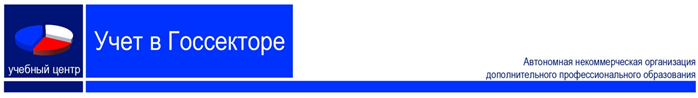 ЗАЯВКА на ГОТОВОЕ РЕШЕНИЕСчет, договор будут отправлены Вам на электронный адрес, указанный в заявке.(заполненную заявку необходимо отправить на электронный адрес: gosbu@mail.ru)  Информацию можно уточнить по телефонам8 (3412) 971-201,     971-207(* отмечены поля обязательные для заполнения)Заполните данные плательщика             СОГЛАСИЕ НА ОБРАБОТКУ ПЕРСОНАЛЬНЫХ ДАННЫХ:          Настоящим, я в соответствии с требованиями ст.9 Федерального закона Российской Федерации от 27 июля 2006г. №152-ФЗ «О персональных данных», даю свое согласие Автономной некоммерческой организации дополнительного профессионального образования «Учебный Центр «Учет в госсекторе» (далее – АНО ДПО «УЦ «Учет в госсекторе»)  на обработку моих персональных данных в целях проверки на соответствие требованиям, предъявляемым АНО ДПО «УЦ «Учет в госсекторе» при условии, что их обработка осуществляется уполномоченным АНО ДПО «УЦ «Учет в госсекторе» лицом, принявшим обязательства о сохранении конфиденциальности указных сведений.          Настоящее согласие действует с момента его подписания и не устанавливает предельных сроков обработки данных.          Я уведомлен и понимаю, что под обработкой персональных данных подразумеваются: сбор, систематизация, накопление, хранение, уточнение (обновление, изменение), использование, распространение (в том числе передача), обезличивание, блокирование, уничтожение и любые другие действия (операции) с персональными данными.        Я согласен получать информационные рассылки от АНО ДПО «УЦ «Учет в госсекторе» на указанный при регистрации адрес электронной почты.       АНО ДПО «УЦ «Учет в госсекторе» вправе обрабатывать мои персональные данные посредством внесения их в электронную базу данных, включения в Единый реестр клиентов АНО ДПО «УЦ «Учет в госсекторе», списки и другие отчетные формы.        Я оставляю за собой право отозвать свое согласие посредством составления соответствующего письменного документа, который может быть направлен мной в адрес АНО ДПО «УЦ «Учет в госсекторе» по почте заказным письмом с уведомлением о вручении либо вручен лично под расписку надлежаще уполномоченному представителю АНО ДПО «УЦ «Учет в госсекторе».
         В случае получения моего письменного заявления об отзыве настоящего согласия на обработку персональных данных, АНО ДПО «УЦ «Учет в госсекторе» в течение 3 (трех) рабочих дней обязано прекратить их обработку.
 Я принимаю Конец формы______________________________________                           _________________ /ФИО ЗАКАЗЧИКА/                                                                                (подпись)«___» ______________________ 20__ г.*Наименование ГОТОВОГО РЕШЕНИЯ *Тип учреждения в отношении которого заказывается готовое решение* Режим налогообложения учреждения в отношении которого требуется готовое решение* Дополнительная информация (отрасль, и др. информация на усмотрение Заказчика)*Ф.И.О* Серия паспорта*Номер паспорта*Кем выдан паспорт*Почтовый индекс*Адрес*Контактный телефонЭлектронный адрес* Способ оплаты (наличными, безналичным путем)